Задания на развитиелексико-грамматического строя и связной речиЛексическая тема «Ярославль»Перед выполнением заданий необходимо провести предварительную беседу про наш город.  Можно посмотреть видеофильм.Отгадай загадкуВ нашем  городе много различных зданий, чтобы их назвать загадки нужно отгадать.Стоит дом, дети в нём,Играют, веселятся,Рисуют, поют,И в целом чудесно,В нём дети живут!(Детский сад)Тут на каждом этажеПобывали мы уже.Вот внизу - регистратура,Врач лечебной физкультурыИ массажный кабинет.А пройдёте коридор -Там табличка "Доктор ЛОР".(Поликлиника) Зарядка для пальчиков.Люблю по городу шагать, (шагают по кругу)Люблю смотреть, (изобразить «бинокль»)Люблю считать. (шевелят пальчиками)Площадь – раз, (загибают пальчики по — одному, начиная с большого)А «Дом торговли» — два,Три – фонтан-удалец,Четыре – Ледовый наш дворец.Пять – по парку я гуляю,Всякий уголок в нем знаю.Шесть – на стадион хожу,Там с коньками я дружу.Семь – конечно, детский сад,Сюда хожу пять дней подряд.Восемь – детская площадка,Здесь качели и лошадка.Девять – «Фантик» магазин,Много ярких там витрин.Десять – это школа, дети!Узнаешь там про все на свете!Очень любим мы наш город (поочередно переставляем кулачки)Он, красив, хорош и молод! (хлопки)Игра с мячом  «Скажи наоборот».Взрослый  начинает предложение, а ребенок  заканчивает.Одна улица новая, а другая улица…….. (старая).Одна улица узкая, а другая улица……..( широкая).Одна улица ближняя, а другая улица……. (дальняя).Одна улица длинная, а другая улица…….. (короткая).Одна улица светлая, а другая улица………..(темная).Одна улица грязная, а другая улица………..( чистая).Одна улица «веселая», а другая улица……..(грустная).Одна улица тихая, а другая улица………… (шумная).Одна улица большая, а другая улица………( маленькая).Слово «Город».Взрослый: Знаете ли вы, почему место, где живет много людей, называется городом? Давай мы произнесем слово «город» медленно, вслушаемся в это слово. В давние времена велись частые войны за землю. Чтобы защитить себя от врагов люди огораживались высокими заборами, а потом ставили крепости. Вы слышите в словах «огородить», «огораживались» знакомое слово? (Ответ детей) Да, это слово «город». С тех пор огороженное место называют городом. Так от старинного слова «град» образовалось современное слово «город».Игра «Семейка слов»:  подбор родственных слов к слову «город».Соберите родственную семейку слов к слову «город». Дети называют родственное слово.Большой город, а маленький ….(городок)Житель города (горожанин)Дом за городом …. (загородный)Название старинной игры … (городки)Полицейский в старые времена (городовой)Огороженное место, где выращивают овощи (огород)Ограда из жердей и прутьев (изгородь)Территория за границей города (пригород)Все эти слова образовались от слова «город». Это слова родственники. Послушайте внимательно, если услышите родственное слово – хлопайте в ладоши.  - город, загородный, грибной, городок, городовой, изгородь, грозовой. Для каких слов вы выбрали красные круги? Поясните, почему слова «грибной» и грозовой лишние.Составление описательных рассказов о городе Взрослый:  давай попробуем составить рассказ  о нашем городе. А чтобы при рассказе ничего не забыть, предлагаю из картинок-помощников составить схему этого рассказа.Первая картинка будет обозначать название нашего города.Вторая – герб города.Третья – расскажет о достопримечательностях и поможет назвать их.Четвёртая- назовёт ваше самое любимое место в городе.Пример рассказа:Мой город – Ярославль. На гербе города изображён медведь, стоящий на задних лапах. Мой город очень красив: много зелени, цветов и парков. В моём городе есть театр, цирк, зоопарк, колесо обозрения и много детских площадок. Больше всего я люблю парк развлечений, потому что там всегда весело, интересно, можно зайти в кафе и поесть мороженое.Вы можете сами подобрать картинки для составления рассказа.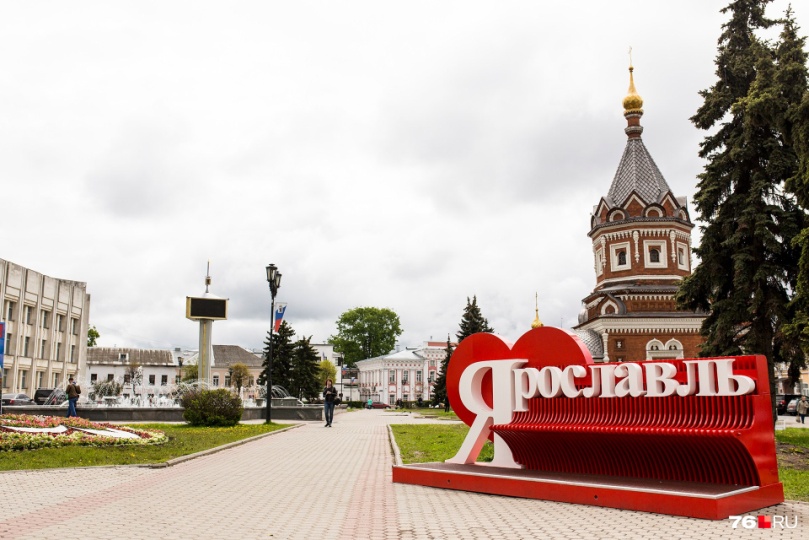 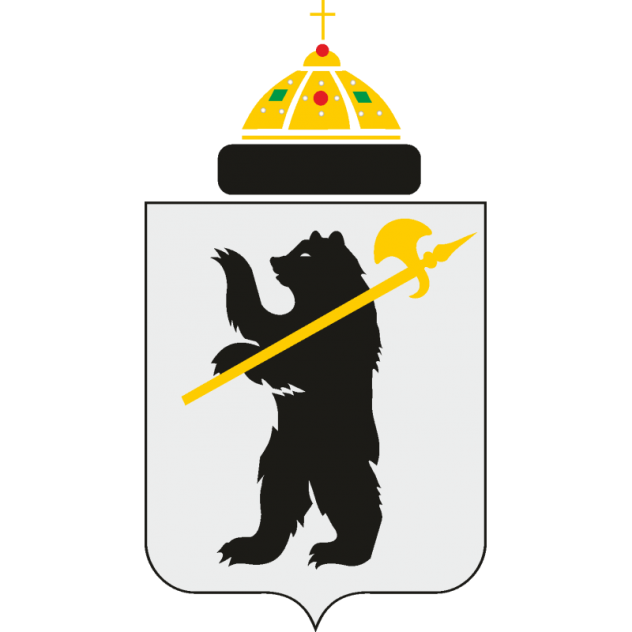 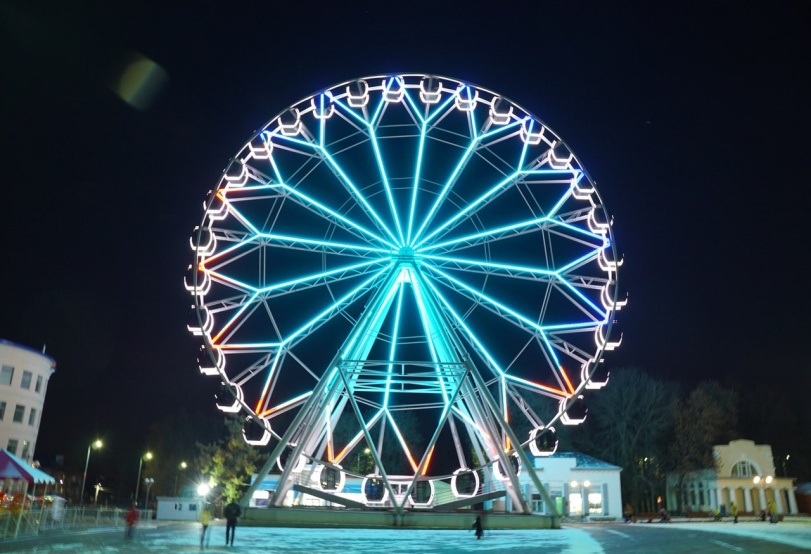 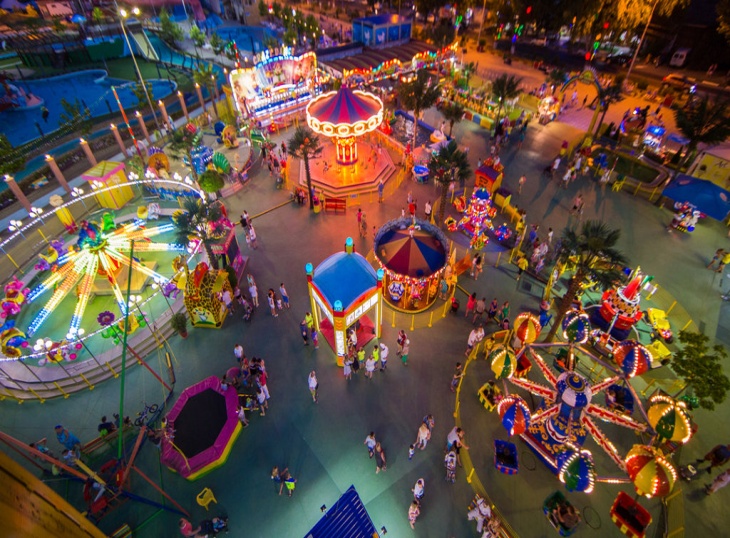 